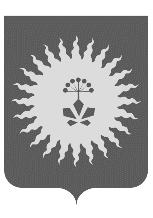 АДМИНИСТРАЦИЯАНУЧИНСКОГО МУНИЦИПАЛЬНОГО ОКРУГА ПРИМОРСКОГО КРАЯП О С Т А Н О В Л Е Н И ЕОб утверждении Порядка привлечения остатков средств на единый счет бюджета Анучинского муниципального округа и возврата привлеченных средств         В соответствии со статьей 236.1 Бюджетного кодекса Российской Федерации и постановлением Правительства Российской Федерации от 30.03.2020 г. №368 «Об утверждении Правил привлечения Федеральным казначейством остатков средств на единый счет федерального бюджета и возврата привлеченных средств и общих требований к порядку привлечения остатков средств на единый счет бюджета субъекта Российской Федерации (местного бюджета и возврата привлеченных средств», Уставом Анучинского муниципального округа Приморского края, администрация Анучинского муниципального округаПОСТАНОВЛЯЕТ        1. Утвердить Порядок привлечения остатков средств на единый счет бюджета Анучинского муниципального округа и возврата привлеченных средств согласно приложению.       2.Общему отделу администрации Анучинского муниципального округа опубликовать настоящее постановление в средствах массовой информации и разместить на официальном сайте администрации Анучинского муниципального округа, в сети Интернет.       3. Настоящее постановление вступает в силу с 01 января 2022 г.       4. Контроль за выполнением настоящего постановления оставляю за собой.Глава Анучинского муниципального округа                                                    С.А. Понуровский                                                                                                        ПРИЛОЖЕНИЕ                         УТВЕРЖДЕНО       постановлением администрации        Анучинского муниципального округа                                                                       от 15.11.2021г.№ 877   ПОРЯДОК
привлечения остатков средств на единый счет местного бюджета и возврата привлеченных средствI. Общие положения1. Настоящий порядок устанавливает правила:а) привлечения финансово-экономическим управлением администрации Анучинского муниципального округа (далее - ФЭУ) остатков средств на единый счет местного бюджета за счет:средств на казначейском счете для осуществления и отражения операций с денежными средствами, поступающими во временное распоряжение получателей средств местного бюджета;          средств на казначейском счете для осуществления и отражения операций с денежными средствами получателей средств из бюджета, участников казначейского сопровождения, источником финансового обеспечения которых являются средства   местного бюджета;б) возврата с единого счета местного бюджета указанных в абзацах втором – четвертом подпункта «а» настоящего пункта средств на казначейские счета, с которых они были ранее перечислены.2. Казначейский счет для осуществления и отражения операций с денежными средствами, поступающими во временное распоряжение получателей средств местного бюджета, казначейский счет для осуществления и отражения операций с денежными средствами муниципальных бюджетных и автономных учреждений, казначейский счет для осуществления и отражения операций с денежными средствами получателей средств из бюджета, участников казначейского сопровождения, источником финансового обеспечения которых являются средства местного бюджета (далее – казначейские счета) открываются финансово-экономическому управлению администрации в Федеральном казначействе.3. Финансово-экономическое управление администрации осуществляет учет операций в соответствии настоящим Порядком в части сумм:поступивших (перечисленных) на единый счет местного бюджета с казначейских счетов;перечисленных (поступивших) с единого счета местного бюджета на казначейские счета.II. Условия и порядок привлечения остатков средств на единый счет местного бюджета4. Финансово-экономическое управление администрации осуществляет привлечение остатков средств с казначейских счетов на единый счет местного бюджета в случае прогнозирования временного кассового разрыва на едином счете местного бюджета.5. Объем привлекаемых средств с казначейских счетов на единый счет местного бюджета определяется администрацией, исходя из остатка средств на казначейских счетах, сложившегося после исполнения распоряжений о совершении казначейских платежей по казначейским счетам, с соблюдением требований, установленных пунктом 6 настоящего Порядка, но не более суммы, необходимой для покрытия временного кассового разрыва на едином счете местного бюджета.6. Объем привлекаемых средств с казначейских счетов должен обеспечивать достаточность средств на соответствующем казначейском счете для осуществления выплат в рабочий день, следующий за днем привлечения средств на единый счет местного бюджета, на основании направленных в администрацию распоряжений о совершении казначейских платежей с казначейских счетов получателей средств из бюджета, участников казначейского сопровождения, (далее - косвенные участники системы казначейских  платежей).7. Финансово-экономическое управление администрации направляет распоряжения о совершении казначейских платежей по привлечению остатков средств с казначейских счетов на единый счет местного бюджета в территориальный орган Федерального казначейства не позднее 16 часов местного времени (в дни, непосредственно предшествующие выходным и нерабочим праздничным дням, - до 15 часов местного времени).III. Условия и порядок возврата средств, привлеченных на единый счет местного бюджета8. Администрация осуществляет возврат привлеченных средств на казначейские счета, с которых они были ранее перечислены на единый счет местного бюджета, в том числе в целях проведения операций за счет привлеченных средств, не позднее второго рабочего дня, следующего за днем приема к исполнению распоряжений получателей указанных средств, а также при завершении текущего финансового года, но не позднее последнего рабочего дня текущего финансового года.9. Для проведения операций со средствами косвенных участников системы казначейских платежей администрация осуществляет возврат средств с единого счета местного бюджета на соответствующий казначейский счет с соблюдением требований, установленных пунктом 11 настоящего Порядка.10. Объем возвращаемых средств с единого счета местного бюджета на казначейские счета определяется ФЭУ, исходя из суммы подлежащих оплате распоряжений о совершении казначейских платежей с казначейских счетов, направленных в ФЭУ косвенными участниками системы казначейских платежей.11. Перечисление средств с единого счета местного бюджета, необходимых для обеспечения выплат, предусмотренных пунктом 9 настоящего Порядка, на соответствующий казначейский счет осуществляется в пределах суммы, не превышающей разницу между объемом средств, поступивших с казначейского счета на единый счет местного бюджета, и объемом средств, перечисленных с единого счета местного бюджета на казначейский счет в течение текущего финансового года.15.11.2021г.с. Анучино№877